OPIS  PRZEDMIOTU  ZAMÓWIENIAElastyczny model kręgosłupa szt.1Najwyższej jakości szkielet ludzkiego kręgosłupa . Model z pełną miednicą cechujący się wysoką elastycznością i stabilnością, umieszczony na podstawie, zaznaczone nerwy i tętnica kręgowa, wysokość ok. 80 cm. Model jest zmontowany na elastycznym, metalowym wężu spiralnym, dzięki czemu kręgosłup ten jest jednocześnie stabilny, ale bardzo elastyczny. Dyski ze specjalnego, elastycznego materiału zachowują się jak naturalne krążki międzykręgowe. Gwarancja na model  min. 24 miesiące.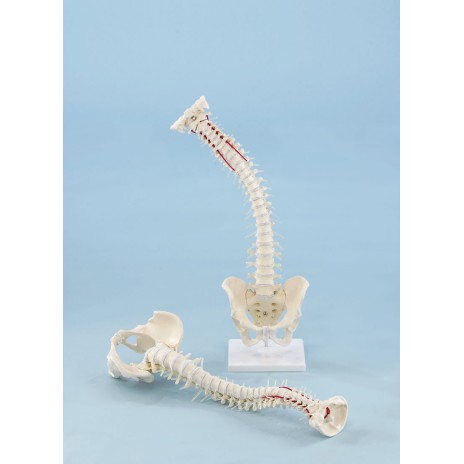 